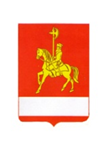 АДМИНИСТРАЦИЯ КАРАТУЗСКОГО РАЙОНАПОСТАНОВЛЕНИЕ22.11.2019                                       с. Каратузское                                         № 999-пО внесении изменений в постановление администрации Каратузского района от 31.10.2013 № 1128-п «Об утверждении муниципальной программы Каратузского района «Развитие транспортной системы Каратузского района»»В соответствии со статьей 179 Бюджетного кодекса Российской Федерации, статьей 28 Устава муниципального образования «Каратузский район», постановление администрации Каратузского района от 26.10.2016 № 598-п «Об утверждении Порядка принятия решений о разработке муниципальных программ Каратузского района, их формировании и реализации», ПОСТАНОВЛЯЮ:1. Внести изменения в приложения к постановлению администрации Каратузского района от 31.10.2013 № 1128-п «Об утверждении муниципальной программы Каратузского района «Развитие транспортной системы Каратузского района»» и изложить в новой редакции согласно приложениям.2. Контроль за исполнением настоящего постановления возложить на заместителя главы района по сельскому хозяйству и жизнеобеспечению района Е.И. Тетюхина.3. Разместить постановление на официальном сайте администрации Каратузского района с адресом в информационно-телекоммуникационной сети Интернет - www.karatuzraion.ru.4. Постановление вступает в силу в день, следующий за днем его официального опубликования в периодичном печатном издании «Вести муниципального образования «Каратузский район»».И.о. главы района                                                                                     Е.С.Мигла Муниципальная программа Каратузского района«Развитие транспортной системы Каратузского района» 1. Паспорт муниципальной программы                                                                                                                                                              Приложение № 2к муниципальной программе«Развитие транспортной системы Каратузского района»Информация о ресурсном обеспечении муниципальной программы Каратузского района за счет средств районного бюджета, в том числе средств, поступивших из бюджетов других уровней бюджетной системы и бюджетов государственных внебюджетных фондовПриложение № 3к муниципальной программе«Развитие транспортной системы Каратузского района»Информация об источниках финансирования подпрограмм муниципальной программы Каратузского района (средств районного бюджета, в том числе средства, поступившие из бюджетов других уровней бюджетной системы, бюджетов государственных внебюджетных фондов)Приложение № 4 к муниципальной  программеКаратузского района«Развитие транспортной системыКаратузского района» 1. Паспорт подпрограммы «Развитие транспортного комплекса  Каратузского района» Приложение № 2 к подпрограмме «Развитие транспортного комплексаКаратузского района» 11111111111111111ПЕРЕЧЕНЬ МЕРОПРИЯТИЙ ПОДПРОГРАММЫПриложение к постановлению администрацииКаратузского района  от 22.11.2019  № 999-пНаименование муниципальной программы«Развитие транспортной системы Каратузского района» (далее – программа)Основание для разработки муниципальной программыСтатья 179 Бюджетного кодекса Российской Федерации;постановление администрации Каратузского района от 26.10.2016 № 598-п «Об утверждении Порядка принятия решений о разработке муниципальных программ Каратузского района, их формировании и реализации»;Ответственный исполнитель муниципальной программы Администрация Каратузского района (далее – администрация района)Соисполнители муниципальной программы Финансовое управление администрации Каратузского района;Перечень подпрограмм и отдельных мероприятий муниципальной программы Подпрограмма 1. «Развитие транспортного комплекса Каратузского района» Подпрограмма 2. «Повышение безопасности дорожного движения в Каратузском районе » Цели муниципальной программыповышение доступности транспортных услуг для населения;повышение комплексной  безопасности дорожного движенияЗадачи  муниципальной программыобеспечения потребности населения в перевозках;обеспечение дорожной безопасности;Этапы и сроки реализации муниципальной программысрок реализации программы 2014-2030 годыПеречень целевых показателей муниципальной программыЦелевые показатели приведены в приложение № 1 к паспорту муниципальной программыИнформация по ресурсному обеспечению муниципальной программы, в том числе в разбивке по всем источникам финансирования на очередной финансовый год и плановый периодОбщий объем финансирования муниципальной программы за счет всех источников финансирования составит 59 197,54 тыс. рублей, в том числе за счет средств:краевого бюджета – 1060,1 тыс. рублей, в том числе по годам: 2014 год – 178,4 тыс. рублей;2015 год – 0,0 тыс. рублей;2016 год – 232,8 тыс. рублей;2017 год – 216,3 тыс. рублей;2018 год – 216,3 тыс. рублей;2019 год – 216,3 тыс. рублей;2020 год – 0,0 тыс. рублей;2021 год – 0,0 тыс. рублей.районного бюджета – 58 137,44 тыс. рублей, в том числе по годам:2014 год – 2 761,1 тыс. рублей;2015 год – 3 229, 3 тыс. рублей;2016 год – 4 745,32 тыс. рублей;2017 год – 7 711,4 тыс. рублей;2018 год – 7 134,92 тыс. рублей;2019 год – 12 121,4тыс. рублей;2020 год –10 217,00 тыс. рублей;2021 год –10 217,00 тыс. рублей.№ п/пСтатус (Муниципальная программа, подпрограмма)Наименование  программы, подпрограммыНаименование ГРБСКод бюджетной классификации Код бюджетной классификации Код бюджетной классификации Код бюджетной классификации Расходы (тыс. руб.), годыРасходы (тыс. руб.), годыРасходы (тыс. руб.), годыРасходы (тыс. руб.), годы№ п/пСтатус (Муниципальная программа, подпрограмма)Наименование  программы, подпрограммыНаименование ГРБСГРБСРз ПрЦСРВРОчередной финансовый год (2019)Первый год планового периода (2020)Второй год планового периода(2021)Итого на периодМуниципальная программа«Развитие транспортной системы Каратузского района» всего расходные обязательства по программеХХХХ12337,710 217,0010 217,0032 771,7Муниципальная программа«Развитие транспортной системы Каратузского района» в том числе по ГРБС:Муниципальная программа«Развитие транспортной системы Каратузского района» Администрация Каратузского района901ХХХ12 121,410 217,0010 217,0032555,40Муниципальная программа«Развитие транспортной системы Каратузского района» Финансовое управление администрации Каратузского района900ХХХ216,300,00,0216,30Подпрограмма 1 «Развитие транспортного комплекса Каратузского района» всего расходные обязательства по подпрограммеХ ХХХ12 121,410 217,0010 217,0032 555,4Подпрограмма 1 «Развитие транспортного комплекса Каратузского района» в том числе по ГРБС:Подпрограмма 1 «Развитие транспортного комплекса Каратузского района» Администрация Каратузского района901 ХХХ12 121,410 217,0010 217,0032 555,4Подпрограмма 2«Повышение безопасности дорожного движения в Каратузском районе» всего расходные обязательства ХХХХ216,300,00,0216,30Подпрограмма 2«Повышение безопасности дорожного движения в Каратузском районе» в том числе по ГРБС:Подпрограмма 2«Повышение безопасности дорожного движения в Каратузском районе» Администрация Каратузского района901ХХХ0,00,00,00,0Подпрограмма 2«Повышение безопасности дорожного движения в Каратузском районе» Финансовое управление администрации Каратузского района900ХХХ216,300,00,0216,30№ п/пСтатусСтатусНаименование муниципальной программы, подпрограммы муниципальной программыУровень бюджетной системы/источники финансированияОчередной финансовый год (2019)Первый год планового периода (2020)Второй год планового периода (2021)Итого на период№ п/пСтатусСтатусНаименование муниципальной программы, подпрограммы муниципальной программыУровень бюджетной системы/источники финансированияпланпланпланплан1.Муниципальная программаМуниципальная программа «Развитие транспортной системы Каратузского района» Всего                    12 337,710 217,0010 217,0032 771,71.Муниципальная программаМуниципальная программа «Развитие транспортной системы Каратузского района» в том числе:             1.Муниципальная программаМуниципальная программа «Развитие транспортной системы Каратузского района» федеральный бюджет (*)   0,00,00,00,01.Муниципальная программаМуниципальная программа «Развитие транспортной системы Каратузского района» краевой бюджет           216,30,00,0216,31.Муниципальная программаМуниципальная программа «Развитие транспортной системы Каратузского района» внебюджетные  источники                 0,00,00,00,01.Муниципальная программаМуниципальная программа «Развитие транспортной системы Каратузского района» районный бюджет (**)   12 121,4010 217,0010 217,0032 555,42.Подпрограмма 1Подпрограмма 1 «Развитие транспортного комплекса Каратузского района» Всего                    12 121,4010 217,0010 217,00    32 555,42.Подпрограмма 1Подпрограмма 1 «Развитие транспортного комплекса Каратузского района» в том числе:             2.Подпрограмма 1Подпрограмма 1 «Развитие транспортного комплекса Каратузского района» федеральный бюджет (*)   0,00,00,00,02.Подпрограмма 1Подпрограмма 1 «Развитие транспортного комплекса Каратузского района» краевой бюджет           0,00,00,00,02.Подпрограмма 1Подпрограмма 1 «Развитие транспортного комплекса Каратузского района» внебюджетные  источники                 0,00,00,00,02.Подпрограмма 1Подпрограмма 1 «Развитие транспортного комплекса Каратузского района» районный бюджет (**)   12 121,4010 217,0010 217,0032 555,43.3.Подпрограмма 2 «Повышение безопасности дорожного движения в Каратузском районе»  Всего    216,30,00,0216,33.3.Подпрограмма 2 «Повышение безопасности дорожного движения в Каратузском районе» в том числе:             3.3.Подпрограмма 2 «Повышение безопасности дорожного движения в Каратузском районе» федеральный бюджет (*)   0,00,00,00,03.3.Подпрограмма 2 «Повышение безопасности дорожного движения в Каратузском районе» краевой бюджет           216,30,00,0216,33.3.Подпрограмма 2 «Повышение безопасности дорожного движения в Каратузском районе» внебюджетные  источники                 0,00,00,00,03.3.Подпрограмма 2 «Повышение безопасности дорожного движения в Каратузском районе» районный бюджет (**)   0,00,00,00,0Наименование подпрограммыРазвитие транспортного комплекса Каратузского района» (далее подпрограмма)Наименование муниципальной программы, в рамках которой реализуется подпрограммаРазвитие транспортной системы Каратузского района» Исполнитель мероприятий подпрограммы, главный распорядитель бюджетных средствАдминистрация Каратузского районаЦели и задачи подпрограммы- повышение доступности транспортных услуг для населения;- обеспечения потребности населения в перевозках.Ожидаемые результаты от реализации подпрограммы- увеличение транспортной подвижности населения.Сроки реализации подпрограммы2019-2021 годыИнформация по ресурсному обеспечению подпрограммы, в том числе в разбивке по всем источникам финансирования на очередной финансовый год и плановый периодОбщий объем финансирования подпрограммы за счет всех источников финансирования составит 32 555,4 тыс. рублей, в том числе за счет средств:краевого бюджета – 0,0 тыс. рублей, в том числе по годам: 2019 год – 0,0 тыс. рублей;2020 год – 0,0 тыс. рублей;2021 год – 0,0 тыс. рублей.районного бюджета – 32 555,4 тыс. рублей, в том числе по годам:2019 год – 12 121,4 тыс. рублей;2020 год – 10 217,00 тыс. рублей;2021 год –10 217,00тыс. рублей;№ п/пЦели, задачи, мероприятия подпрограммыГРБСКод бюджетной классификацииКод бюджетной классификацииКод бюджетной классификацииКод бюджетной классификацииКод бюджетной классификацииРасходы по годам реализации программы (тыс. руб.)Расходы по годам реализации программы (тыс. руб.)Расходы по годам реализации программы (тыс. руб.)Расходы по годам реализации программы (тыс. руб.)Расходы по годам реализации программы (тыс. руб.)Ожидаемый непосредственный результат (краткое описание) от реализации подпрограммного мероприятия (в том числе в натуральном выражении)№ п/пЦели, задачи, мероприятия подпрограммыГРБСГРБСГРБСРзПрЦСРВРОчередной финансовый год (2019)первый год планового периода (2020)второй год планового периода(2021)Итого на периодИтого на периодЦель подпрограммы:  обеспечение потребности населения в перевозкахЦель подпрограммы:  обеспечение потребности населения в перевозкахЦель подпрограммы:  обеспечение потребности населения в перевозкахЦель подпрограммы:  обеспечение потребности населения в перевозкахЦель подпрограммы:  обеспечение потребности населения в перевозкахЦель подпрограммы:  обеспечение потребности населения в перевозкахЦель подпрограммы:  обеспечение потребности населения в перевозкахЦель подпрограммы:  обеспечение потребности населения в перевозкахЦель подпрограммы:  обеспечение потребности населения в перевозкахЦель подпрограммы:  обеспечение потребности населения в перевозкахЦель подпрограммы:  обеспечение потребности населения в перевозкахЦель подпрограммы:  обеспечение потребности населения в перевозкахЦель подпрограммы:  обеспечение потребности населения в перевозкахЦель подпрограммы:  обеспечение потребности населения в перевозкахЗадача подпрограммы: повышение доступности  транспортных услуг населениюЗадача подпрограммы: повышение доступности  транспортных услуг населениюЗадача подпрограммы: повышение доступности  транспортных услуг населениюЗадача подпрограммы: повышение доступности  транспортных услуг населениюЗадача подпрограммы: повышение доступности  транспортных услуг населениюЗадача подпрограммы: повышение доступности  транспортных услуг населениюЗадача подпрограммы: повышение доступности  транспортных услуг населениюЗадача подпрограммы: повышение доступности  транспортных услуг населениюЗадача подпрограммы: повышение доступности  транспортных услуг населениюЗадача подпрограммы: повышение доступности  транспортных услуг населениюЗадача подпрограммы: повышение доступности  транспортных услуг населениюЗадача подпрограммы: повышение доступности  транспортных услуг населениюЗадача подпрограммы: повышение доступности  транспортных услуг населениюЗадача подпрограммы: повышение доступности  транспортных услуг населению123345678910111212Мероприятие Предоставление субсидии в целях компенсации расходов, возникающих в результате небольшой интенсивности пассажирских перевозок по маршрутамАдминистрации Каратузского района9019010408121001201081112 121,4010 217,0010217,0032 555,432 555,4Количество перевезенных пассажиров в год 221,99